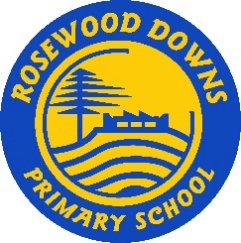 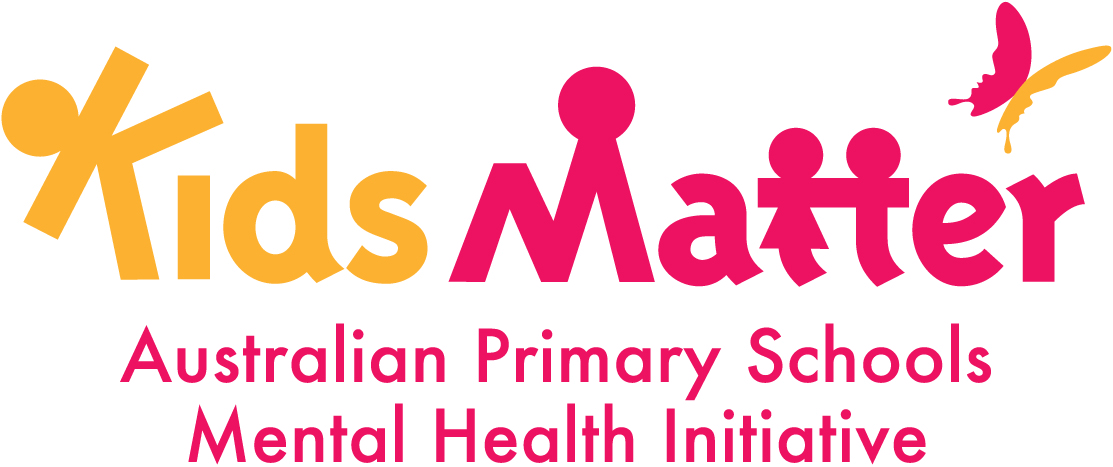 Mental Health and Wellbeing PolicyPurposeLeadership and staff acknowledge the importance of promoting positive mental health and wellbeing.    This policy confirms our commitment to:providing a safe, welcoming and supportive environmentpromoting a culture of respect, fairness and equityembedding social and emotional learning into the curriculumensuring families, students and staff are key partners in mental health and wellbeing initiativesengaging and working collaboratively with local health professionals.As a health promoting school, Rosewood Downs will promote the mental health and wellbeing through learning, policies, creating a safe and healthy physical and social environment, and developing community links and partnerships.Policy StatementBackgroundSchools can play a key role in promoting mental health in all children, recognising that children’s learning and development is supported by environments that promote mental health. 1Mental health promotion in schools is about creating positive, safe and supportive environments, and providing opportunities to build and practise relationship skills, resilience and social and emotional competencies. All staff can be involved in mental health promotion as it relates to every area of the school – the culture, policies, curriculum and activities. 2Whole school engagementIt is recognised that every member of Rosewood Downs Primary School has an impact on students’ health and can contribute to creating an environment that promotes positive mental health and wellbeing. All members of our school community including staff, families and volunteers will be supported to meet this policy.DefinitionsMental healthMental health is a state of social and emotional wellbeing in which a person can realise their abilities, engage in learning, cope with the normal stresses of life, and make a contribution to their community. 3ResilienceThe ability to bounce back from adversity in order to lead a healthy and fulfilling life. 4GuidelinesBuilding capacity to promote mental healthSchool education staff must have the appropriate knowledge, skills and attitudes to promote mental health. These competencies need to be supported through professional practices that encourage staff to work together, and to build partnerships with other professionals. Competencies and practices include:Professional competenciesunderstanding children’s social and emotional developmentteaching and facilitating social and emotional learning and promotion of positive behaviourlistening and facilitation skillsunderstanding and promoting diversitydevelopment of personal social and emotional skills and awarenessProfessional practicesprofessional learningestablishing communities of practice and networksconnecting with mental health professionalsbuilding partnerships with community service organisationsestablishing and maintaining referral pathwaysconnecting with relationships with other mental health initiativesKidsMatter KidsMatter Primary aims to contribute to…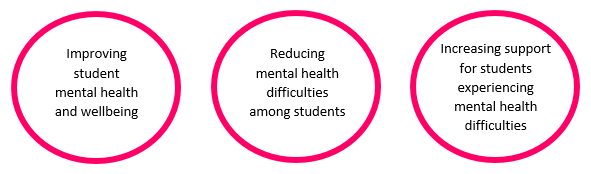 The KidsMatter framework supports planning and activity around the four components with seven Guiding Principles and a planned whole-school approach.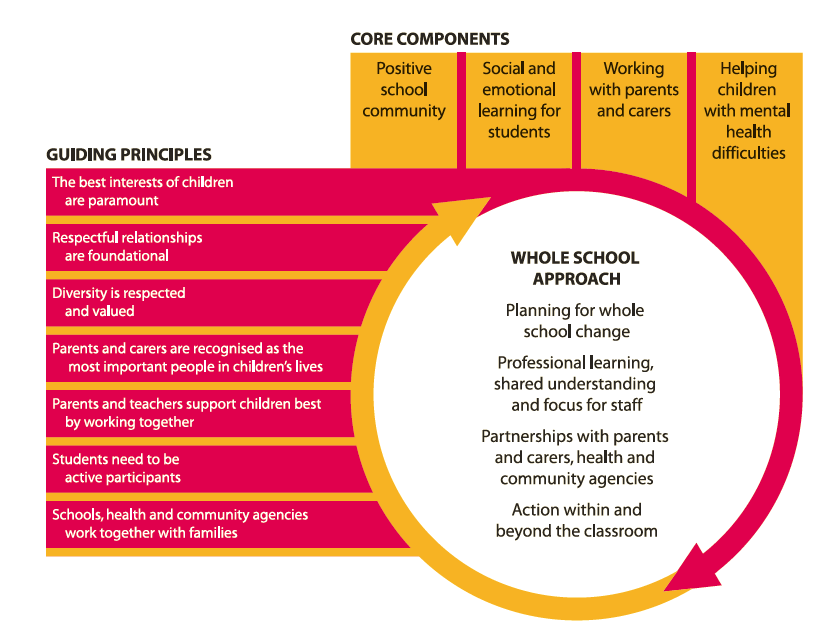 Social and emotional learning will be taught explicitly, regularly and in a coordinated way throughout the school. Rosewood Downs has selected Bounce Back to effectively implement a social and emotional learning program that covers the five core competencies (self-awareness, self-management, social awareness, relationship skills and responsible decision-making).Rosewood Downs has a Mental Health and Wellbeing Team with protocols and processes in place for recognising and responding to students with mental health difficulties.EvaluationChildren who are mentally healthy:learn better and achieve moreare motivated and committedhave positive relationshipsare better able to meet life’s challengescan contribute to their families, friends and society in ways that are appropriate for their agemanage transition to adolescence and adulthood more successfully 3Monitoring and ReviewThe Mental Health and Wellbeing policy will be monitored and reviewed by the KidsMatter Action Team through the cyclical and ongoing KidsMatter Framework.Ratified by Rosewood Downs School Council – October 2017______________________________DEECD Promoting Health Minds for Living and Learninghttp://www.education.vic.gov.au/Documents/school/teachers/healh/healthyminds.pdfDEECD ‘Building Mental Health Promotion Capacityhttp://www.education.vic.gov.au/childhood/providers/health/Pages/building.aspx Raphael B. 2000, Promoting the mental health and wellbeing of children and young people. Discussion paper: key principles and directions. Canberra: Department of Health and Aged Care, National Mental Health Working Group retrieved from KidsMatter Early Childhood: A framework for improving children’s mental health and wellbeing 2012School Drug Education and Road Awareness. Challenges and Choices. Early Childhood Resources for resilience, drug and road safety education. Government of Western Australia, 2005